Derivation of Balance Board EquationMethod 1. Thought experiment using algebra basicsWhat proportion of the weight is directly over scale #1? Scale #2? (Ans.: Scale #1 = 100%, Scale #2 = 0) Note: Teacher could mark measurement arm on each scale’s face.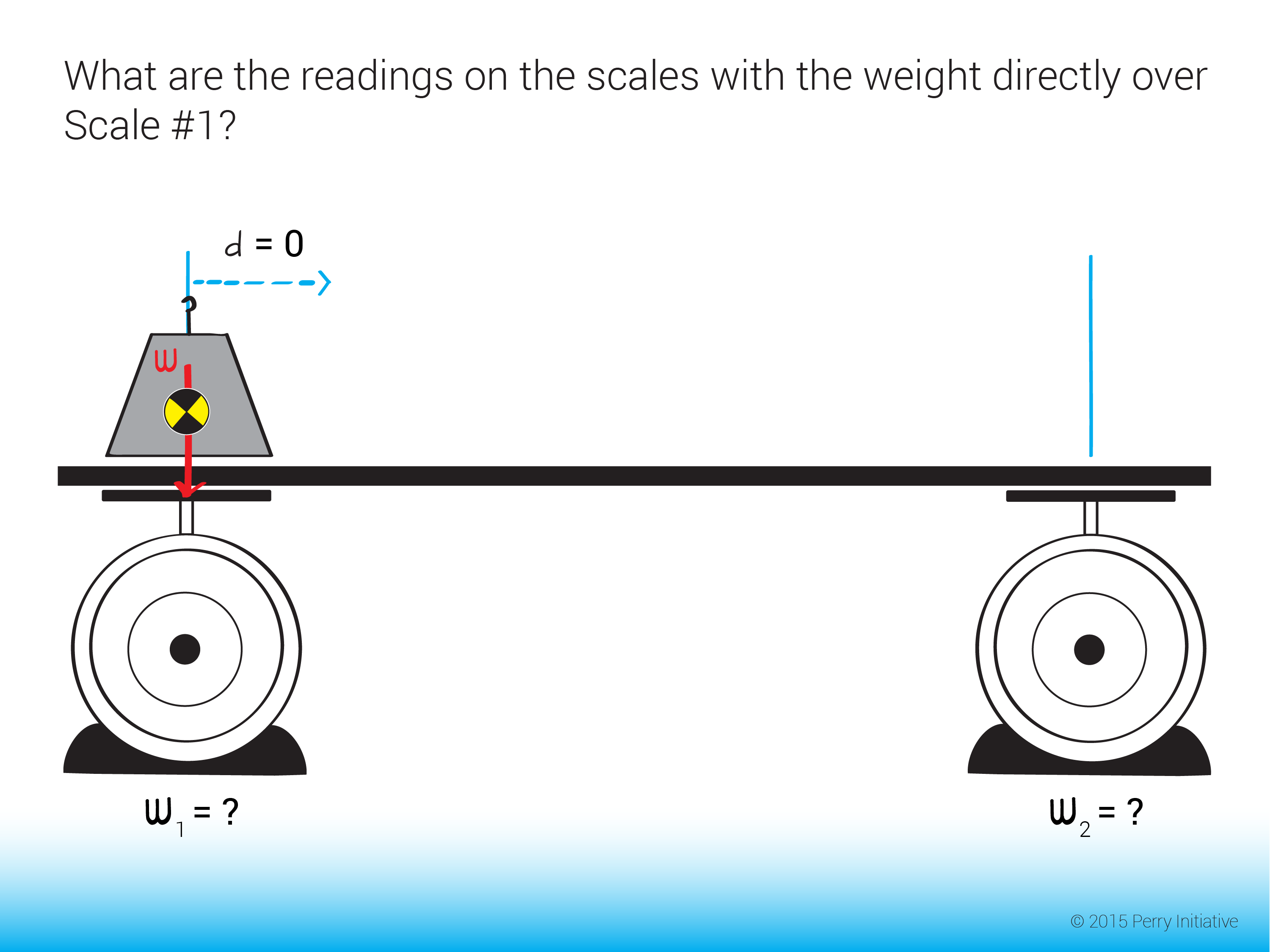 What if the weight is placed over scale #2? (Ans.: Scale #1 = 0, Scale #2 = 100%)\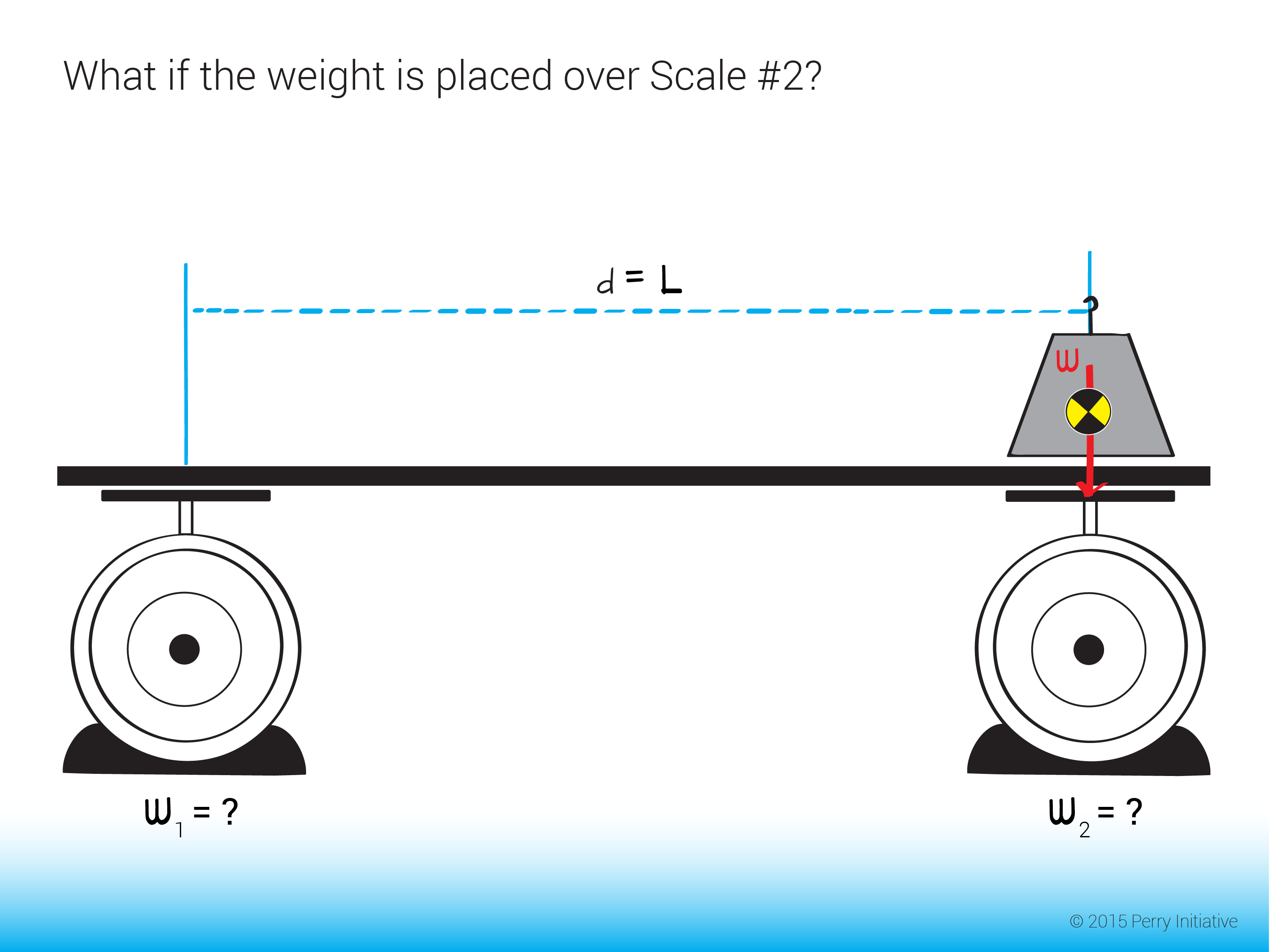 What if the weight is placed half way between scale #1 and scale #2? (Ans.: 50% on each scale)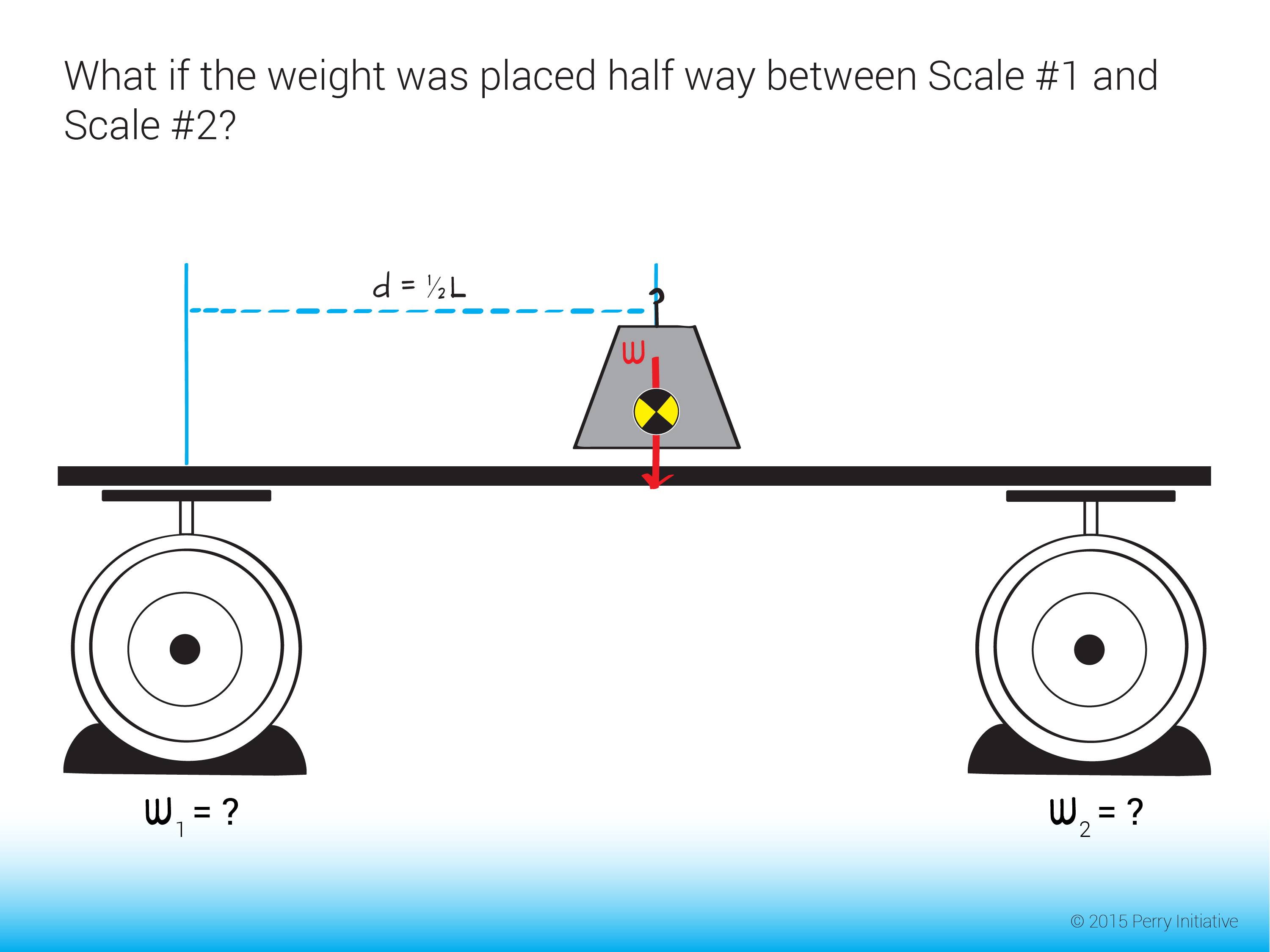 How about if the weight is placed slightly closer to the first scale? (Ans.: 66% on scale #1 and 33% on scale #2)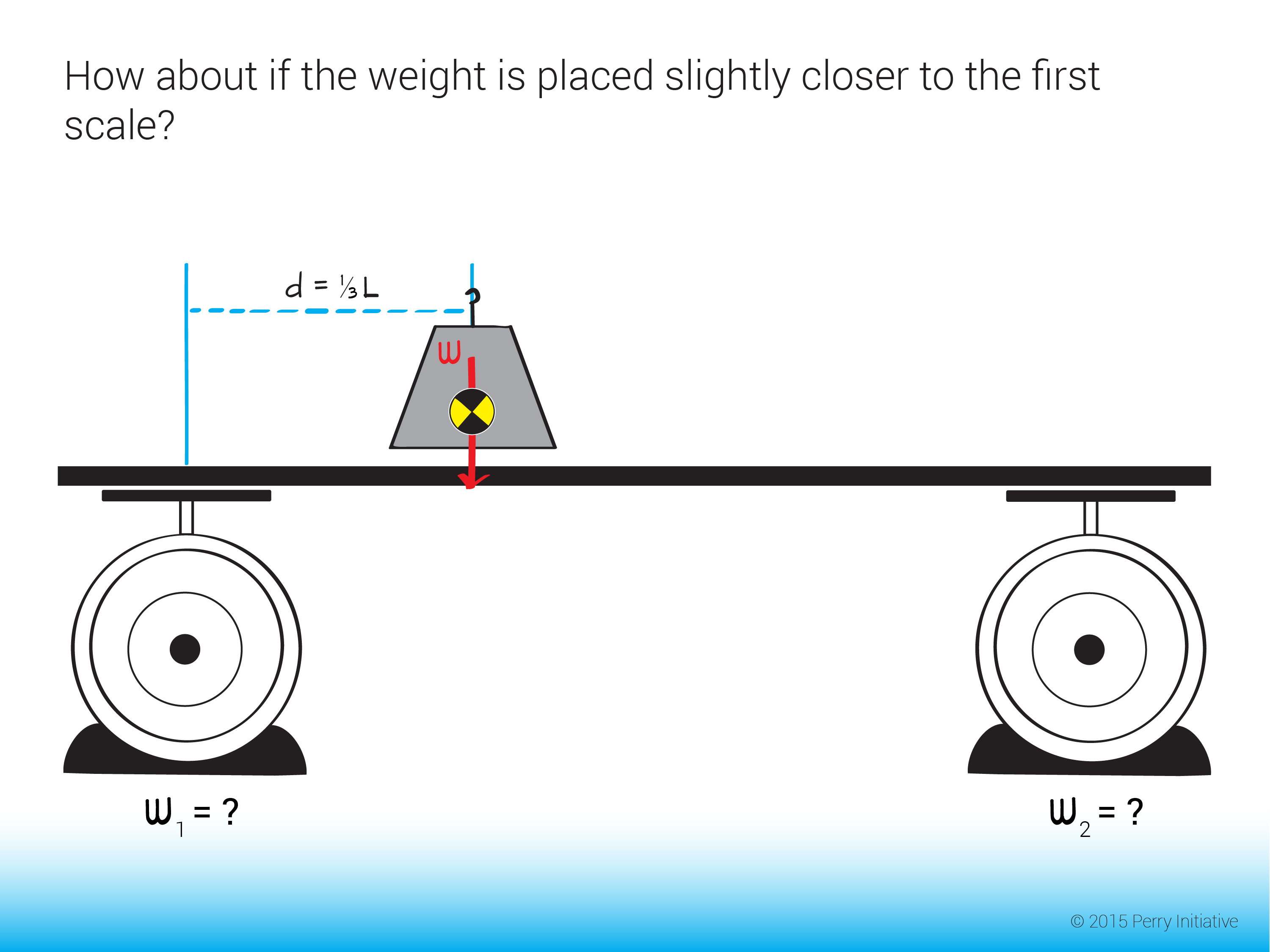 How about if the weight is placer closer to scale #2? (Ans: 25% on scale #1, 75% on scale #2)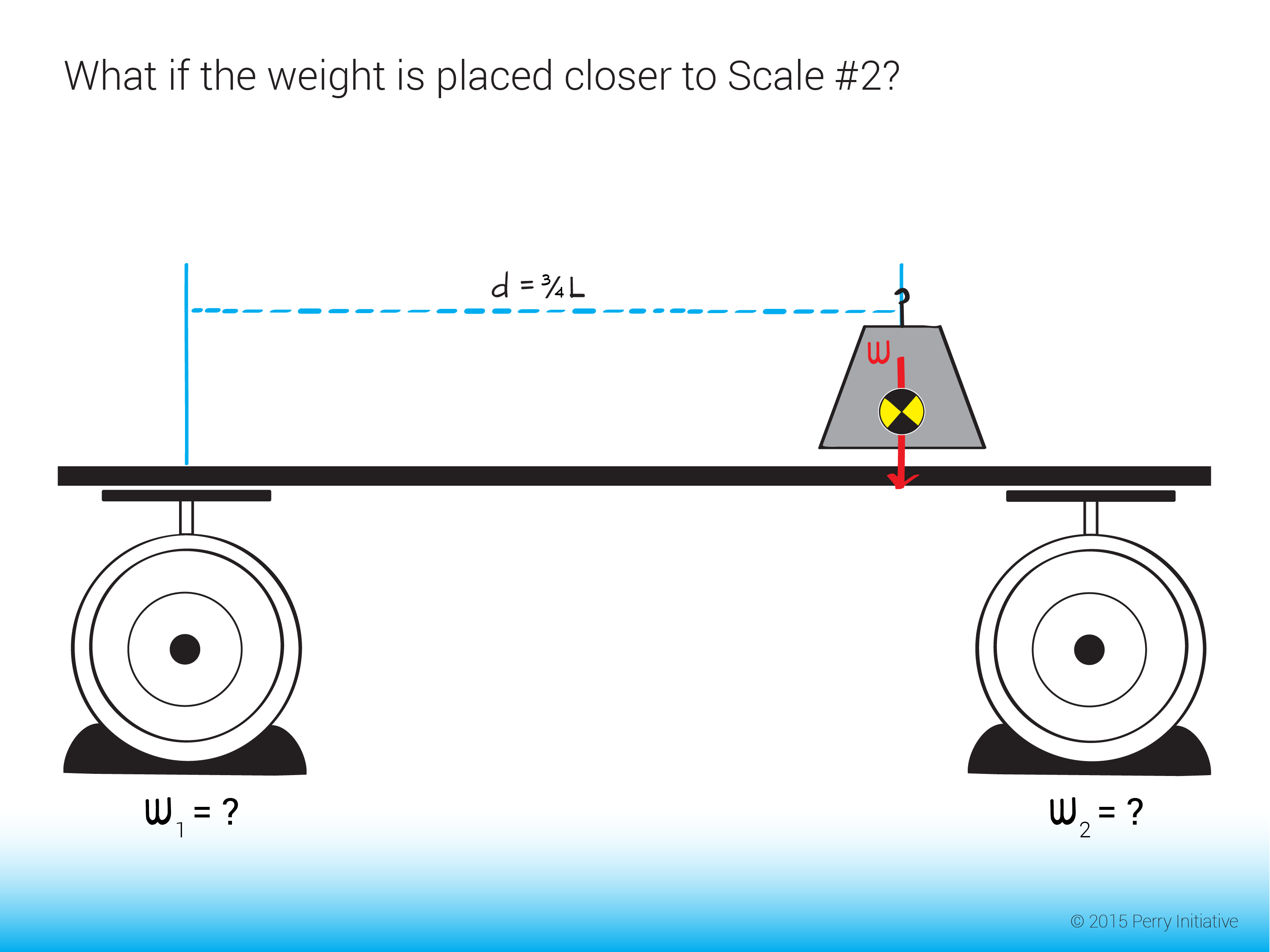 Using this information, we can derive a mathematical relationship among the variables in this system. Sum of the readings on the scale is equal to the total weight: W = W1 + W2 The reading on scale #2 is directly proportional to COM location: W2 = a.dFor example, ½ W = a . ½ L and ¾ W = a . ¾ LSo if a = W/ L, then W2 = (W/L) . dUsing the two equations, W = W1 + W2 and W2 = (W/L) . d, we can substitute the first into the second to get: W2 = (W1 + W2) . d/L and using algebraic reasoning to solve for d, we get: Using this equation, we can solve for COM location, d, knowing only W1, W2, and L.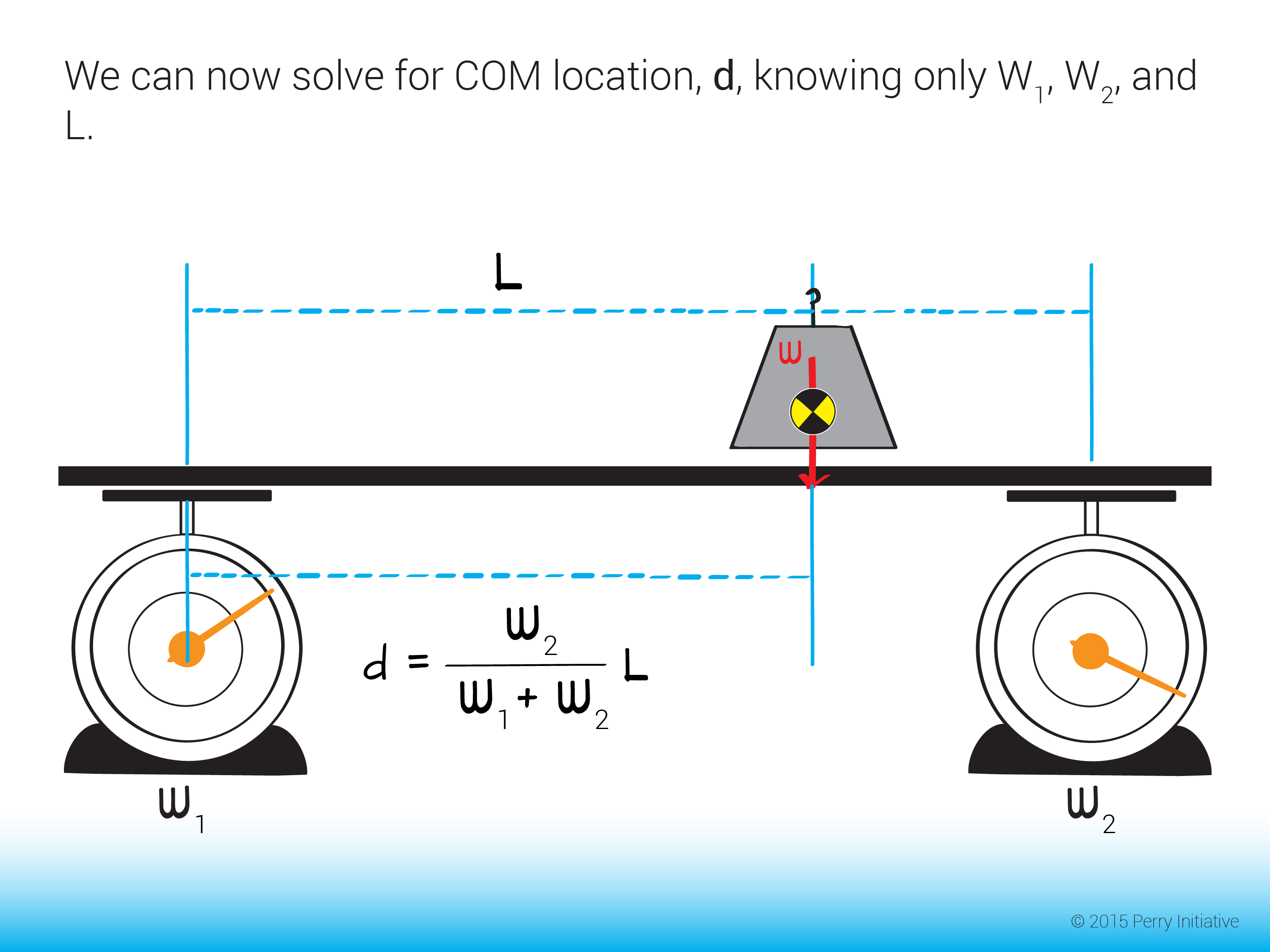 Method 2. Equation derivationWhen an object of unknown weight, W, is placed on the balance board, we can measure its position, d.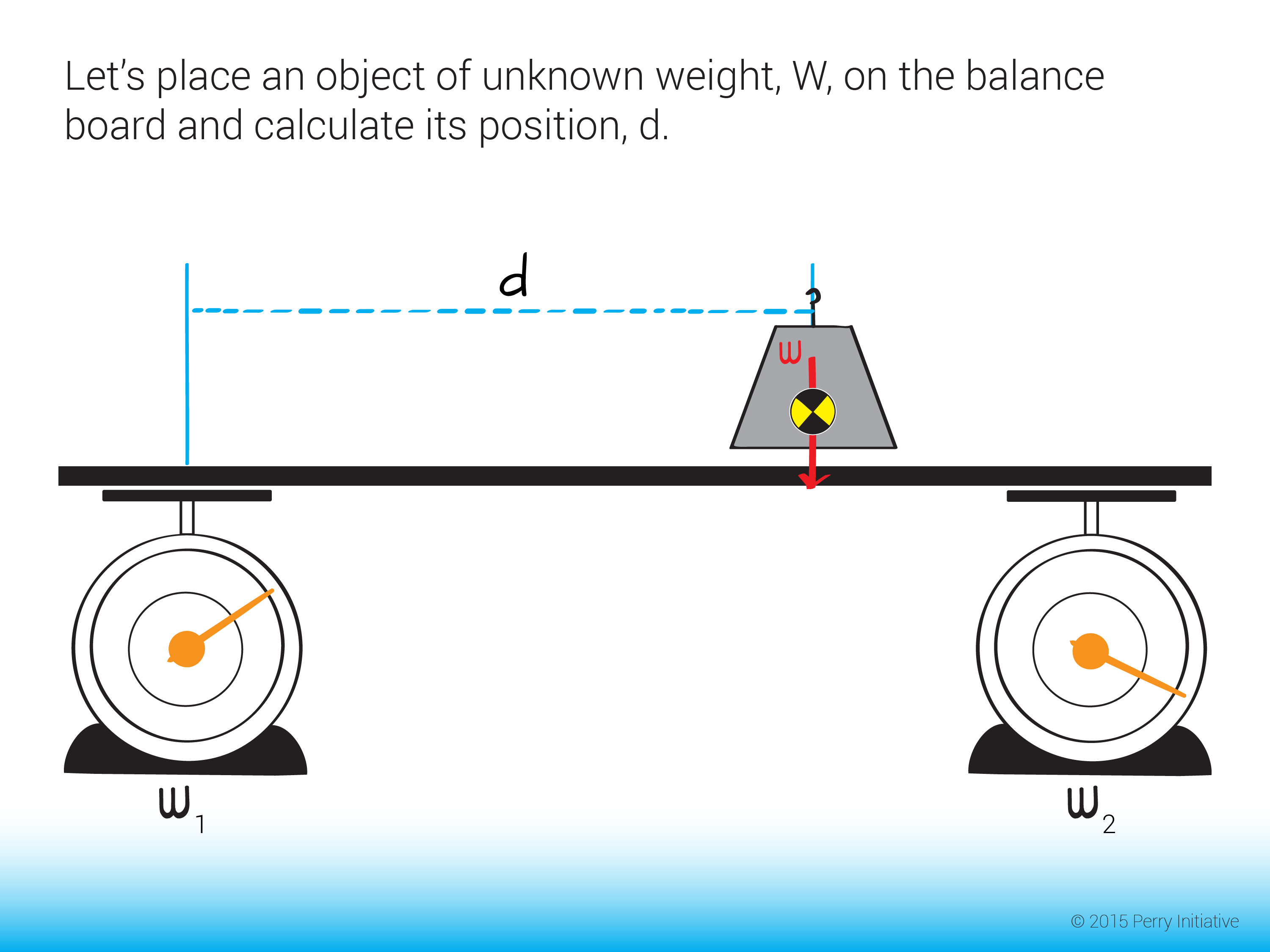 Draw a free body diagram of the balance board.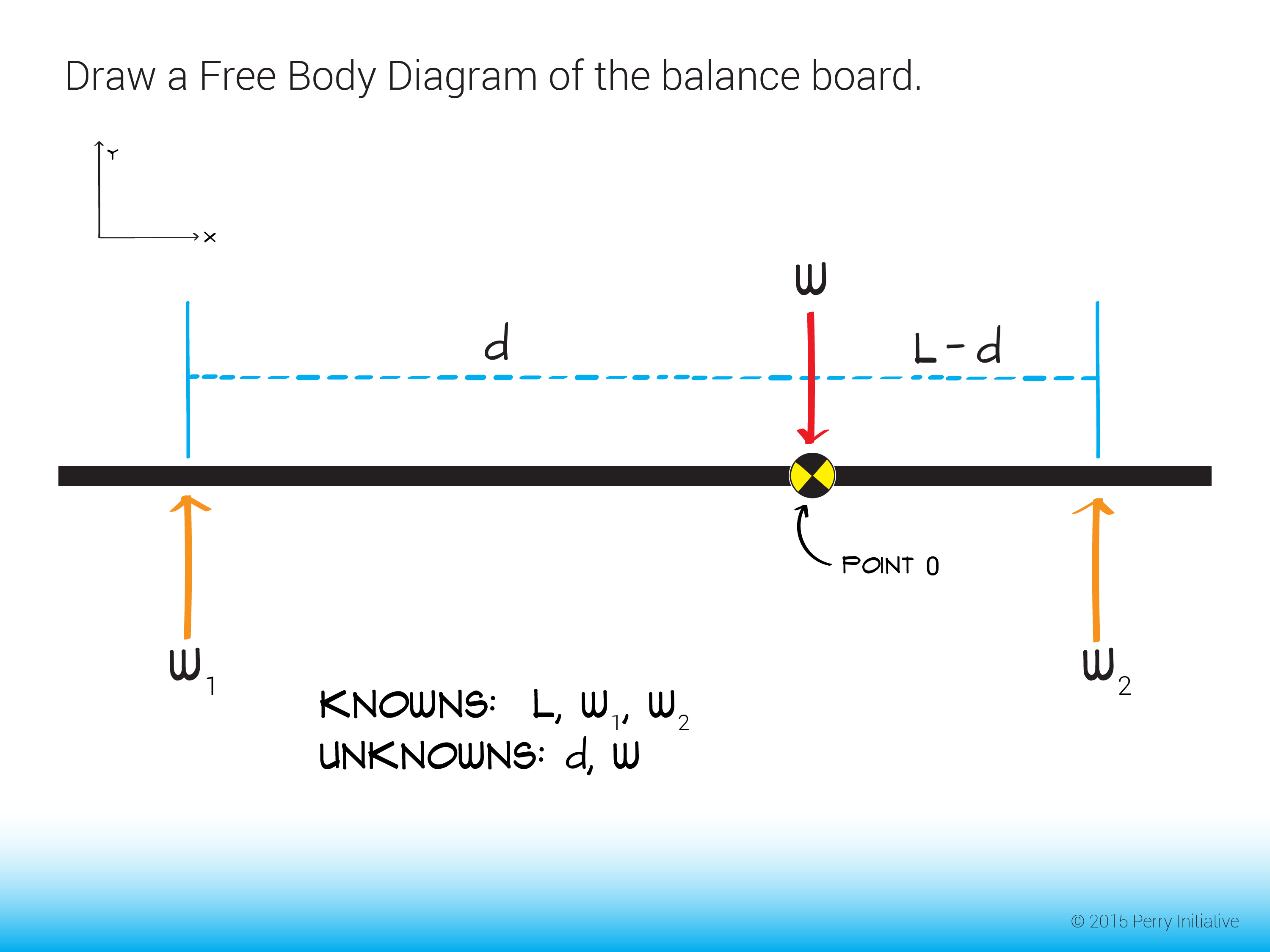 Write out equations of equilibrium.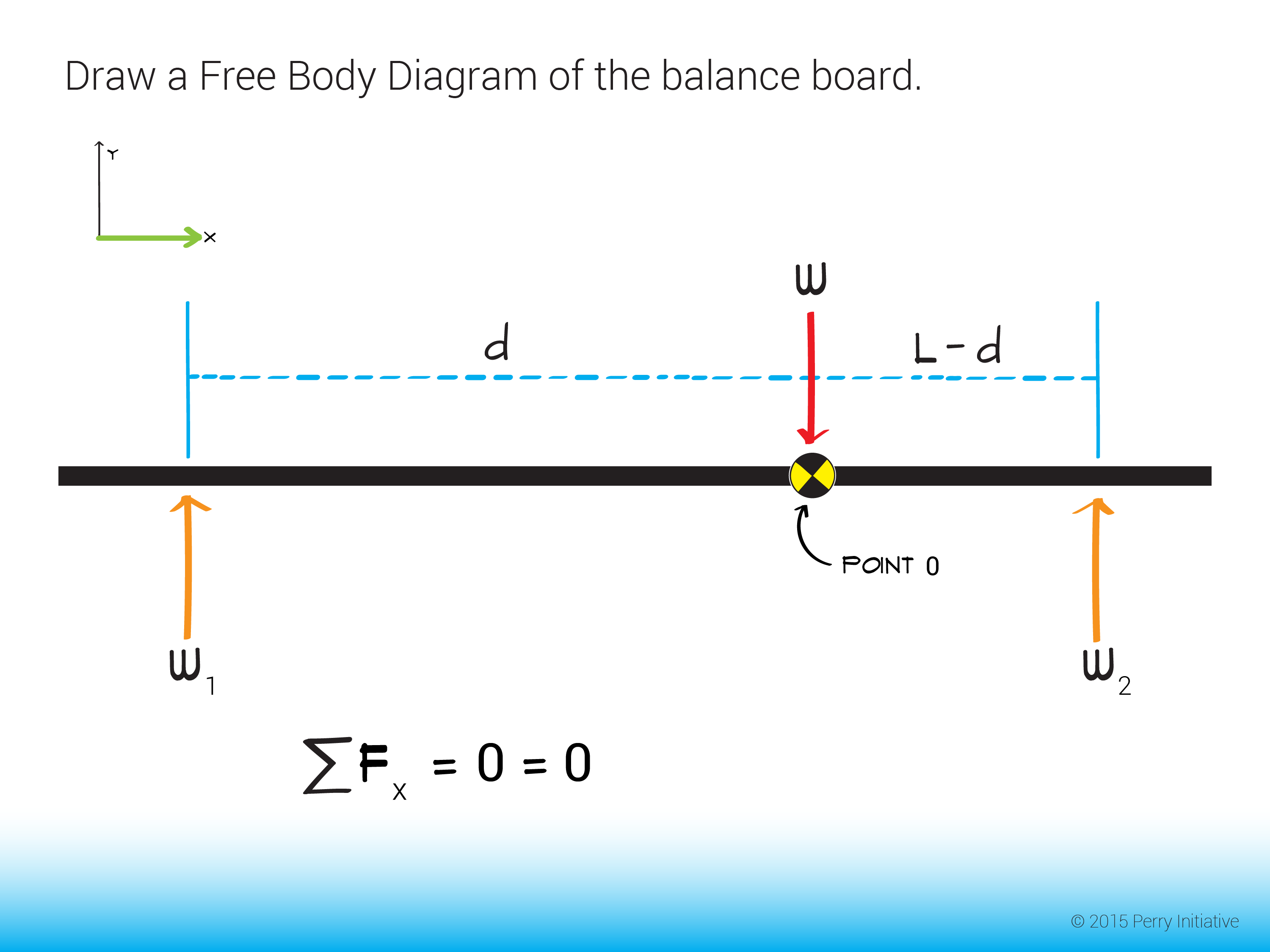 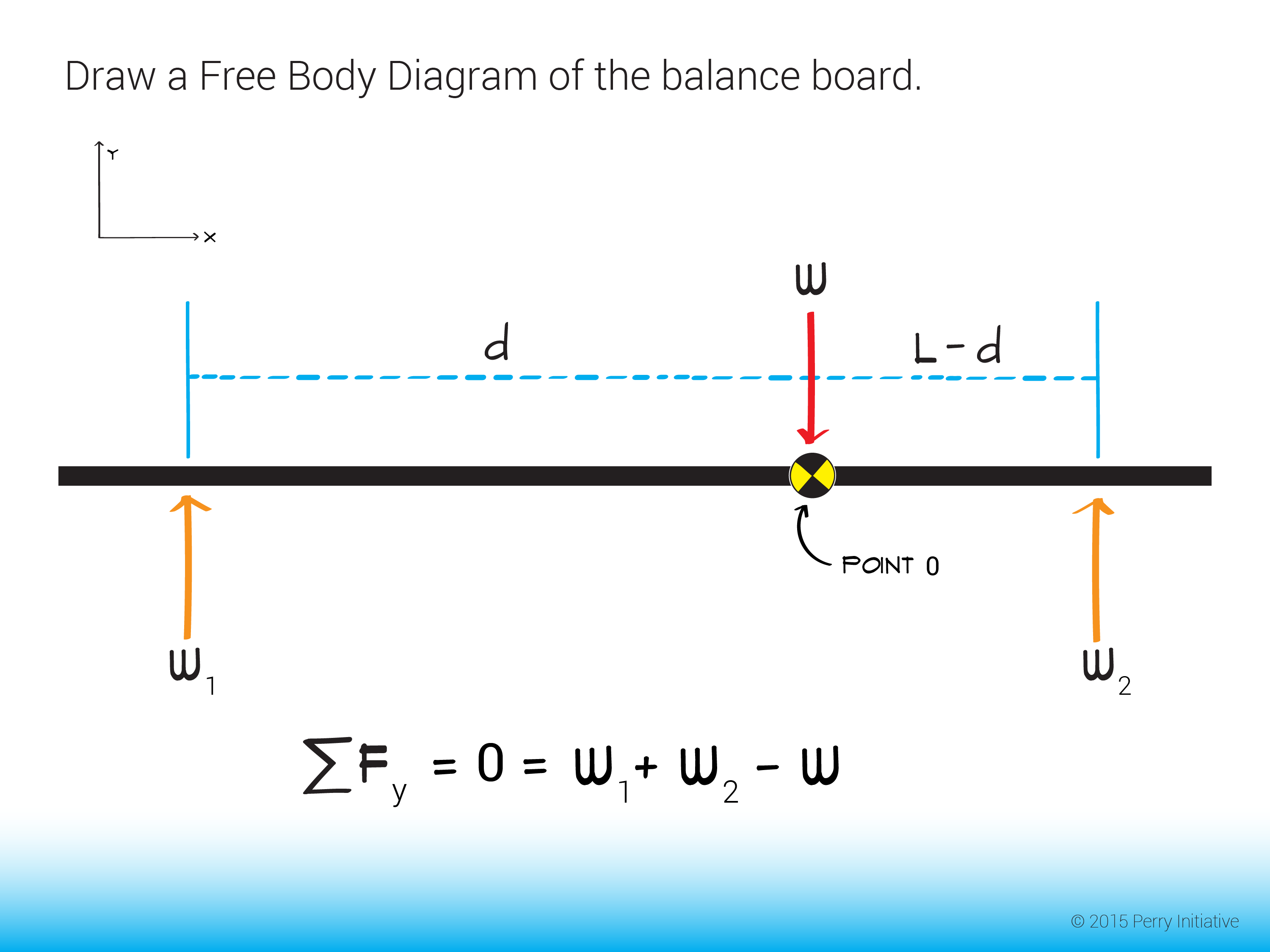 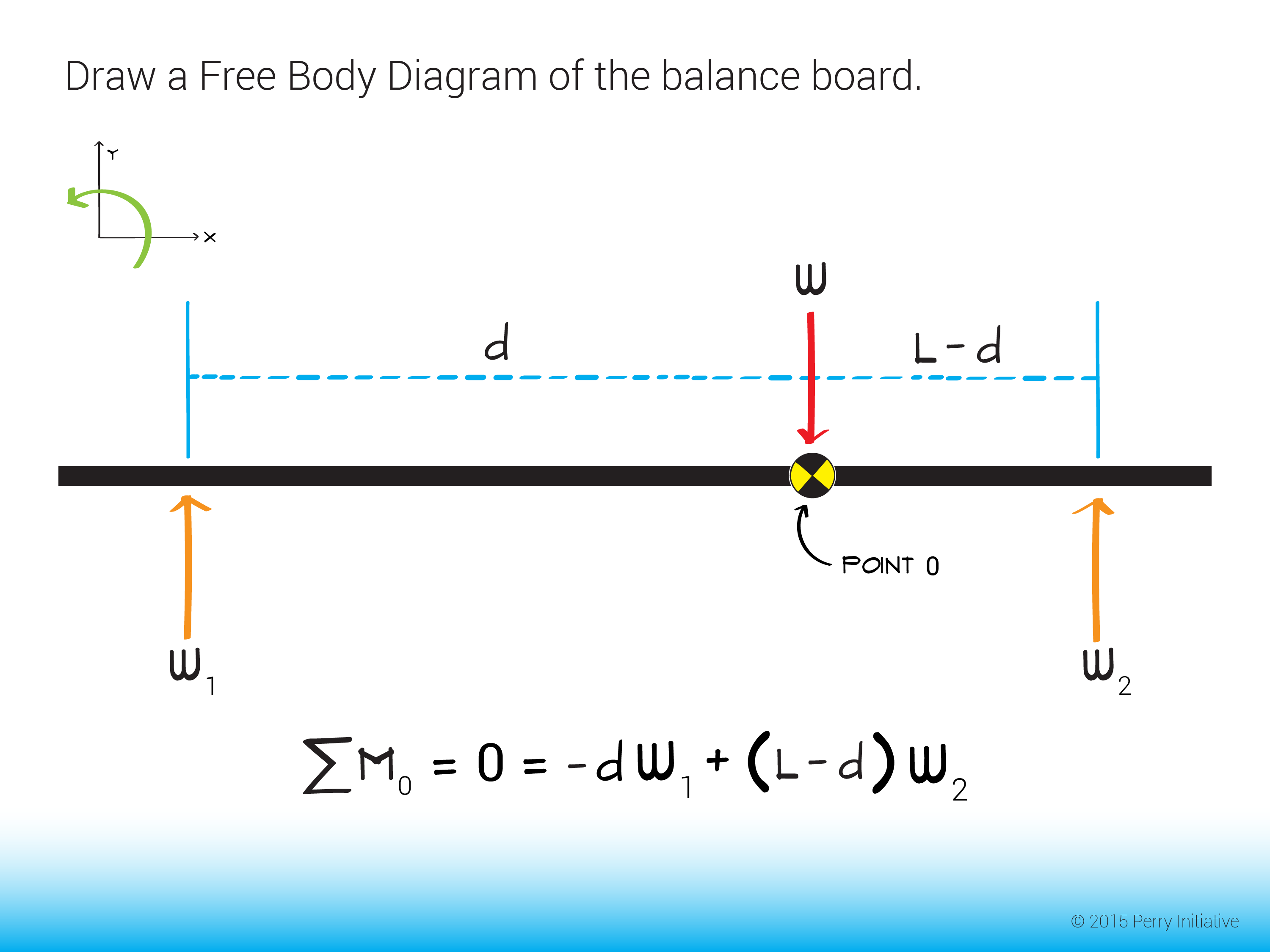 Solve the equations of equilibrium for the unknowns, d and W.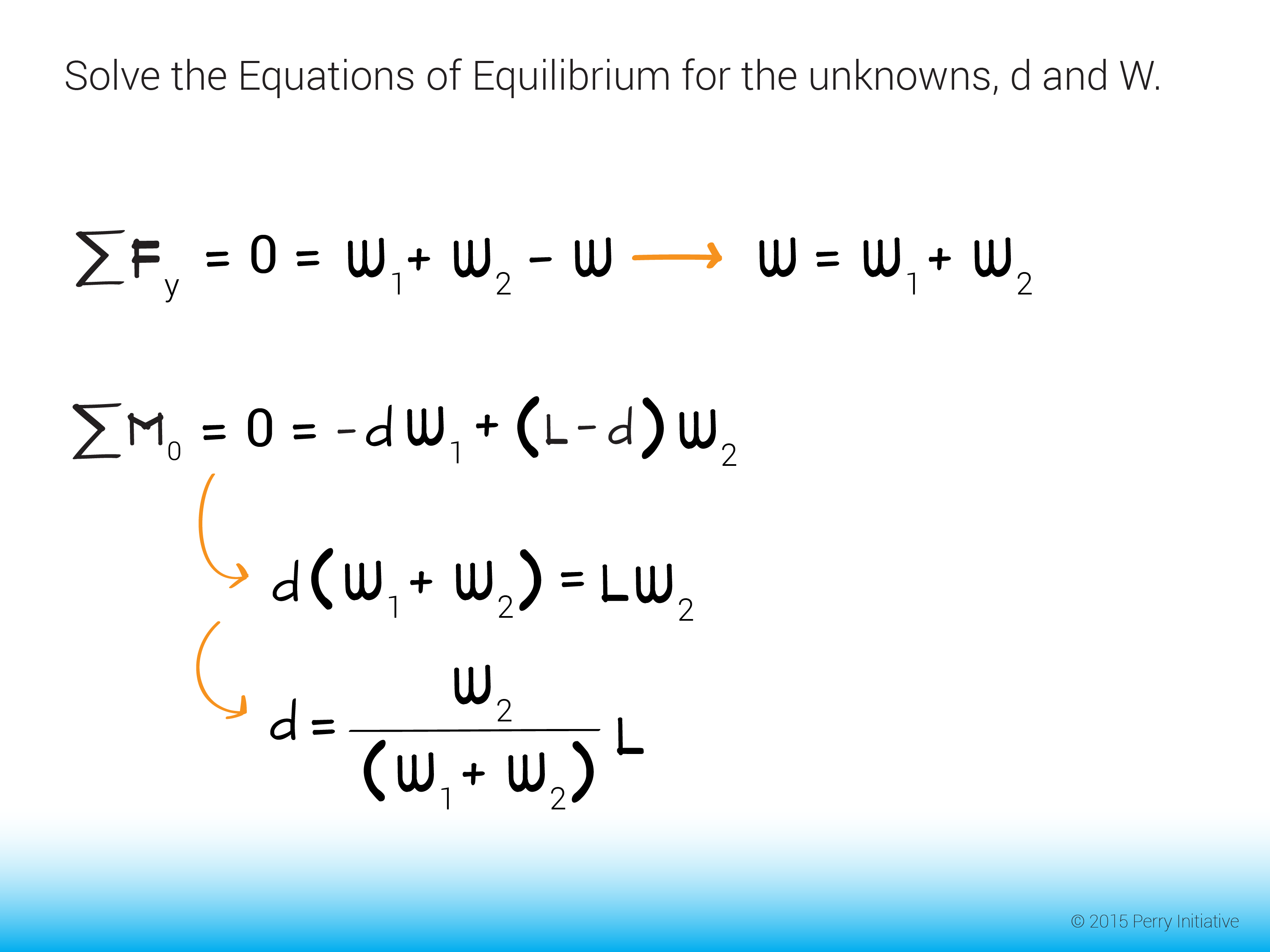 Using this equation, we can solve for COM location, d, knowing only W1, W2, and L.dW1W20W0L0W½ L½ W½ W1/3 L2/3 W1/3 W¾ L¼ W¾ WdW1W20W0L0W½ L½ W½ W1/3 L2/3 W1/3 W¾ L¼ W¾ W